 Казахский научно-исследовательский институт онкологии и радиологии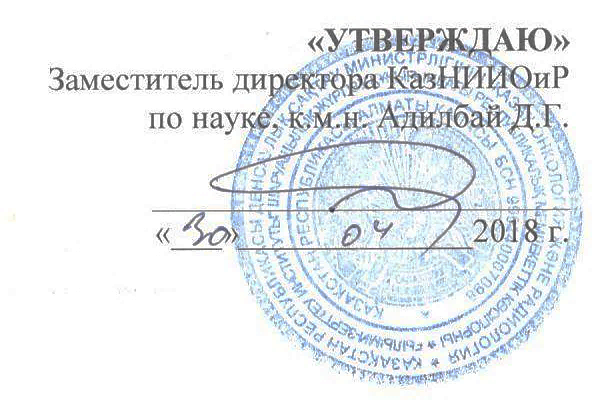 РАБОЧАЯ УЧЕБНАЯ ПРОГРАММАНаименование цикла: «Реабилитация и поддерживающая терапия онкологических больных»Вид обучения: повышение квалификации Контингент слушателей: средний медицинский персонал Количество учебных часов: 108 часовЛекции: 8 часовСеминарские занятия: 20 часов Практические занятия: 44 часаСамостоятельная работа слушателя: 36 часовФорма контроля: итоговая аттестацияАлматы, 2018Рабочая учебная программа составлена на основании:-типовой учебной программы Рабочая учебная программа составлена: к.пс.н. Хусаиновой И.Р.Рабочая учебная программа обсуждена и одобрена на Учебно-методическом Совете Казахского НИИ онкологии и радиологииПротокол № __                                                       «___»_________________2018 г.Пояснительная записка     	Своеобразие клинического течения злокачественных опухолей, особенности их лечения, анатомо-функциональные нарушения, неизбежно возникающие после лечения и требующие коррекции вместе с тяжелым психологическим стрессом, определяют проблему реабилитации онкологических больных как важнейшую.Реабилитация -до, -во время, -после онкологического лечения в специализированных центрах является достаточно новым подходом к лечению и является  высокоэффективным методом восстановления организма.	Задачей команды реабилитологов в каждом конкретном случае является восстановление угнетенных функций организма всеми доступными методами восстановительного лечения с использованием физиотерапии (импульсных токов, магнитофореза, пневмокомпрессии и д.р.), массажа и лечебной гимнастики.	С современных позиций реабилитация онкологических больных предполагает проведение специализированного комплекса медицинского восстановительного лечения онкологическим пациентам после тяжелых органо-удаляющих хирургических операций, восстановительного лечения после перенесенной лучевой терапии, интервенционных диагностических и лечебных рентгенохирургических вмешательств, коррекция ближайших и отдаленных осложнений после перенесенных курсов химиотерапии.	Сроки выживания пациента являются главным критерием эффективности проводимой противораковой терапии. Онкореабилитация главным критерием своей эффективности ставит улучшение качества жизни онкологических больных  после проведенной противораковой терапии. Она является логичным и закономерным продолжением агрессивного, радикального, интервенционного противоракового лечения онкологического   пациента  и ее главной задачей является  восстановление функций органов и тканей ракового больного после проведенного лечения.	Медицинская психология - одно из ведущих и активно разрабатываемых направлений современной психологии, формирующейся на стыке с медициной и рядом других наук. В настоящее время она характеризуется активным развитием методологических, научно-организационных основ и широким спектром областей практического применения для решения задач охраны и укрепления здоровья населения.    Предметом медицинской психологии являются многообразные особенности психики больного и их влияние на здоровье и болезнь, а также обеспечение оптимальной системы эффективных мер психологического воздействия. Особую специфичность приобретают отношения между средним медицинским персоналом и больным при реабилитации. Процесс реабилитации, направленный на возможно полное и раннее возвращение больного к труду и полноценной жизни, преодоление последствий болезни, функциональных нарушений и послеоперационных осложнений, не должен быть ограничен рамками проведения лечебной физкультуры, протезирования, реконструктивных операций, медикаментозной терапии. Этот процесс понимается как системная деятельность, направленная на восстановление личного и социального статуса больного особым методом, главное содержание которого состоит в опосредовании через личность лечебно-восстановительных воздействий и мероприятий. Иными словами, реабилитация есть активный процесс, в котором больной выступает не просто “потребителем” лечения, а партнером и, как следствие, предполагает особую активность со стороны среднего медицинского персонала и больного.	Психологической основой ориентации больного на продуктивную социальную жизнь, успешную адаптацию в обществе является активация его мотивационной сферы, ценностных ориентации, создание адекватных трудовых установок. Здесь мы сталкиваемся с наиболее важным моментом изменений личности при онкологических заболеваниях. Эти изменения есть результат развития в условиях кризисной ситуации. Задавая условия такого развития, объективная ситуация тяжелого, смертельно опасного заболевания приводит к изменению “позиции” больного, его мироощущения, краху жизненных ожиданий.     Медицинская психология способствует не только улучшению необходимых контактов с больными, быстрому и наиболее полному выздоровлению, но и предупреждению болезней, охране здоровья, воспитанию гармоничной личности.      Представленная программа служит для дополнительного образования по реабилитации и поддерживающей терапии онкологических больных для медицинских сестер, медицинских психологов, а также для разработки учебных планов последипломной переподготовки и тематического усовершенствования психологов.     Цель цикла – овладение методологией, теорией и практикой медико-социальной реабилитации, формирование системного подхода в понимании психологической структуры болезни, лечения и реабилитации, навыков адекватного применения психологических знаний в медицинской, в частности психотерапевтической деятельности, освоение медицинской деонтологии, приобретение опыта оказания квалифицированной помощи в реабилитационных мероприятиях, диагностике и экспертизе, изучение методов медико-социальной реабилитации и приобретение практических навыков их использования.     Основная задача этой программы - подготовить специалистов к работе в лечебно-профилактических, реабилитационных, образовательных  учреждениях различного профиля, в первую очередь, оказывающих различные виды медико-социальной реабилитации, лечебно-профилактической и психотерапевтической помощи.     Задачи:Ознакомиться со структурой организации психологической помощи в системе здравоохранения Республики Казахстан.использовать современные методы медико-социальной  диагностики и социального консультирования.освоить специфику работы психологического  консультирования пациентов, их родственников и медицинского персонала в учреждениях здравоохранения;знать основные алгоритмы  взаимодействия  среднего медицинского персонала, психолога и пациента.     Настоящая программа сочетает теоретические и практические, клинические и экспериментальные составляющие. 	В реабилитации онкологических больных реабилитологом  составляется программы реабилитации на различных этапах противоопухолевого лечения с целью:- подготовки к операциям,- профилактики послеоперационных осложнений и осложнений лучевой и химиотерапии,- ликвидации последствий радикального лечения больных с различными локализациями злокачественных опухолей,- ослабления побочных эффектов лучевой и химиотерапии.	Идея медицинской реабилитации заключается, в первую очередь, в стабилизации компенсации функционирования всех органов и систем. Она предполагает целый  комплекс специфичных мероприятий. Помимо диагностики и верификации структуры морфофункциональных повреждений после противоопухолевой терапии, онкореабилитолог должен попытаться разобраться, какое же главное расстройство  нужно скорректировать, определить, что мешает жить больному и существенно влияет на качество его жизни. И в связи с этим он должен разработать стройную программу восстановительного лечения.	Профессиональное становление медицинского психолога включает последовательное овладение разделами медицинской психологии – онкопсихологии, нейропсихологии, психологических проблем психосоматической медицины, психологического консультирования и психотерапии; кроме того, предусматривается изучение ряда клинических дисциплин и особенности применения методов медицинской психологии в медицине. Особое внимание уделяется формированию профессионального языка специалиста – медицинского психолога – и адекватному использованию его в процессе профессионального взаимодействия с представителями медицинских специальностей. Предлагаемая программа позволяет строить учебный процесс с учетом личностных особенностей обучающихся.      Разработанная рабочая учебная программа будет способствовать решению поставленных задач путем повышения профессионального уровня специалистов – медицинского персонала и  психологов в системе здравоохранения.     Продолжительность обучения – 108 часов. Дисциплина способствует приобретению знаний по приоритетным направлениям развития здравоохранения Республики Казахстан, ознакомлению с  общими  положениями Стандарта организации оказания первичной медико-санитарной помощи в Республике Казахстан, нормативно-правовой документации, регулирующие функциональные обязанности медицинского персонала и психологов в системе здравоохранения.       Большой акцент уделен развитию практических навыков и расширению знаний специфики медико-социальной реабилитации и психологических особенностей консультирования пациентов и их родственников в медицинской сфере, профлактике профессионального (эмоционального) выгорания, повышению трудовой мотивации в профессии, обучению приемам саморегуляции и снятию психоэмоцонального напряжения.       Слушатель должен знать:- основные направления работы в рамках реабилитации и поддерживающей терапии   в системе здравоохранения;- научно-теоретические и научно-практические подходы медико-социального сопровождения пациентов;- протоколы  стационарного восстановительного лечения и медицинской реабилитации пациентов;-  принципы медицинской реабилитации;-  этапность реабилитации (стационарный этап, поликлинический этап и санаторно-курортный этап);-  комплексный характер реабилитации;- психодиагностические, психокоррекционные и психотерапевтические инструменты в оказании психологической помощи пациентам как этапы реабилитационных программ;- проведение психоконсультирования пациентов, их родственников, а также медицинского персонала в медицинских учреждениях;- правила этики работы медицинского работника, психотерапевта и медицинской деонтологии;      Слушатель должен уметь:- владеть знаниями нормативно-правовой документации, касающейся построению реабилитационной помощи в медицинских учреждениях Республики Казахстан;- составлять план работы медико-социального сопровождения пациентов в медицинском учреждении (годовой, квартальный, месячный, еженедельный) в соответствии с утверждённым планом организации в начале года;- проводить медико-социальные мероприятия сопровождения пациентов;- проводить поддерживающую реабилитацию согласно клиническим профилям;- осуществлять психокоррекционые и психотерапевтические мероприятия (занятия, беседы, встречи) в целях обеспечения психологической помощи пациентов, находящихся в процессе лечения;- осуществлять и оказывать социальную и психологическую и информационную поддержку родственников пациентов;- организовывать и проводить психолого-социальные мероприятия (тренинги, беседы, консультирование: групповое и индивидуальное) с медицинским персоналом организации.     Формируемые компетенции:	     Межличностные компетенции:Умение анализировать  и контролировать коммуникативную ситуацию. Находить эффективные способы коммуникации при возникновении конфликтов. . Уметь создавать благоприятный социально-психологический климат в коллективе. Развить умение проявлять выдержку и самоконтроль в разнообразных конфликтных ситуациях. Уметь эффективно работать в коллективе.     Предметные компетенции:Знание:Знание основных категорий и понимание основных  понятий в области медико-социальной реабилитации.  Знать историю развития  медицинской реабилитологии, современные тенденции и проблематику медицинской психологии как отрасли науки психологии на современном этапе.  Понимание:Понимание значения фундаментальных основы медико-социальной реабилитации,  быть компетентным в знаниях механизмов и закономерностей деятельности и психологии личности медицинского работника.Применение:Владение  знаниями предмета реабилитации и поддерживающей терапии онкологических больных, специфических особенностей медицинского труда, различных современных подходов, а также применении знаний в практической работе.Анализ:Использование знаний и представлений в области функциональных основ медико-социальной реабилитации и поддерживающей терапии, способности анализировать процессы трудовой мотивации, человеческими ресурсами, а также развитие способности анализировать и прогнозировать динамику развития личности медицинского работника в межличностных отношениях в системе здравоохранения.Синтез:Умение создавать и реализовывать психологическое пространство для развития человеческих ресурсов, строить психологическую и психопрофилактическую  работу на первичном уровне, направленную на предупреждение любого возможного неблагополучия и обеспечение безопасности психологического здоровья медицинского персонала в организации здравоохранения.Оценка:Оценка и самооценка знаний в области медико-социальной реабилитации и поддерживающей терапии онкологических больных, понимание механизмов трудовой мотивации, психологических особенностей стимулирования и повышения эффективности медицинского труда, а также  способности принятия решений, осуществления качественного оценивания труда медицинского работника.2. Учебно-тематический план по циклу повышения квалификации«Реабилитация и поддерживающая терапия онкологических больных»3. Тематический план лекций4. Тематический план семинаров5. Тематический план практических  занятий6. Самостоятельная работа слушателейЕжедневно после аудиторных занятий 3 часа в день работа с литературой, выполнение заданий к следующему занятию, подготовка рефератов по выбранной теме из перечня наиболее актуальных вопросов дисциплины.7. Методы оценки знаний:Базисный и итоговый контроль знаний методом тестирования по разделам цикла  и решением ситуационных задач.В течение курса слушатели должны выполнять домашние задания по определенным тематикам, подготовить реферат по выбранной теме.Итоговый контроль знаний слушателей оцениваются отметкой «зачтено».8. Обязательная и дополнительная литература:Обязательная:Кодекс Республики Казахстан «О здоровье народа и системе здравоохранения» от 18 сентября 2009 года № 193-IV ЗРК.Государственная программа развития здравоохранения Республики Казахстан «Саламатты Қазақстан» на 2011-2015 гг., утвержденная Указом Президента РК от 29 ноября . № 1113.Конечный Р., Боухал М. Психология в медицине. — Прага, 1983Хусаинова И.Р. Психосоциальная помощь в онкологической службе Республики Казахстан. Материалы международной научно-практической конференции. Психолого-социальная работа в современном обществе: проблемы и решения. СПб.2015. –С.92Хусаинова И.Р. Организация и оказание психосоциальной помощи в онкологической службе. Материалы международной научно-практической конференции. Психолого-социальная работа в современном обществе: проблемы и решения. СПб.2016. –С.213-216.Хусаинова И.Р., Исхакова Э.В. Психологическая помощь в онкологической службе. Глава 2. Клиническое руководство «Онкология»./ Под ред. К.Ш. Нургазиева, Том 1. – Алматы, 2016. – с. 52-71.Павленок П. Д. Теория, история и методика социальной работы. Избранные работы: Учебное пособие / П. Д Павленок. - 10-е изд., испр. и доп. - М.: Издательско-торговая корпорация "Дашков и К°", 2013. Фирсов М. В. Теория социальной работы: учеб. пособие / М. В. Фирсов, Е. Г. Студенова. - 4-е изд. - М. : Гаудеамус; Академический проект, 2009. - 512 с. Гуслова М. Н. Теория и методика социальной работы  : учебник/ М. Н. Гуслова. - М. : Академия, 2007. - 160 с.Ламбаева И.А. Социальная работа за рубежом : учеб. пособие / И.А. Ламбаева. - Улан-Удэ : Изд-во ВСГТУ, 2000. - 110 с. ; Основы социальной работы : учебник; Рекомендовано МО / ред. П.Д. Павленок. - 3-е изд., испр. и доп. - М. : ИНФРА-М, 2009. - 560 с.Платонова Н.М. Теория и методика социальной работы : учебник / Н.М. Платонова, Г.Ф. Нестерова. - М. : Академия : Моск. учебники, 2011. - 368 с.Симонова Т.М. Некоторые особенности подходов к социальным проблемам и их решению в отечественной и зарубежной социальной работе // Вестн. С.-Петерб. гос. ин-та психологии и социал. работы. - 2004. - № 1. - С. 139-142.Теория и практика социальной работы: отечественный и зарубежный опыт : в 2 т. Т. 1. - М. ; Тула : [б. и.], 1993. - 462 с.; Т. 2. - М. ; Тула : [б. и.], 1993. - 392 с.Кочюнас Р. Психологическое консультирование и групповая психотерапия: учебное пособие. Серия: Gaudeamus. Издательство: Академический проект. - Трикста, 2008 г. – 454 с.Гудкова Е.В. Основы профориентации и профессионального консультирования: Учебное пособие / Под ред. Е. Л. Солдатовой. - Челябинск: Изд-во ЮУрГУ, 2004. - 125 с.Фисун Е.В., Поляков В.Г., Климова С.В. Успех выздоровления. - М., 2014г.Водопьянова Н., Старченкова Е. Синдром выгорания: диагностика и профилактика.  2-е изд: Питер; Спб.; 2008. – 258 с.Заманаева Ю.В., Фрумкин А.А. Психологическая помощь медицинскому персоналу: постановка проблем и возможные пути решения.– СПб, 2005 – 18 с.Хусаинова И.Р., Каусова Г.К. Психологическое сопровождение медицинского персонала в онкологичеком стационаре. «Вестник» КазНМУ № 3-2016, С.68-71Каусова Г.К., Хусаинова И.Р. Организация и управление психосоциальной помощи в онкологической службе. «Вестник» КазНМУ № 3-2016, С.276-28Хусаинова И.Р. Психолого-социальная реабилитация после мастэктомии при раке молочной железы. «Онкология и радиология Казахстана» №4(42) 2016г. С28-33Кыдырмоллаева Э.К. Медико-социальная работа в реализации деятельности социального   работника в Казахском научно-ислледовательском институте онкологии и радиологии // /Психолого-социальная работа в современном обществе: проблемы и решения // Материалы международной научно-практической конференции, -СПб,  2017 -  С. 189-191.Дополнительная: Казаков Ю.Н. Инструментарий социальных технологий (психологические аспекты): Учебное пособие. - Владивосток: Изд-во ВГУЭС, 1998. – 100 с. Казаков Ю.Н., Золотарева Г.К. Медико-социально-психологические основы здоровья и оказания первой медицинской помощи. Конспект лекций. – 2-е изд., испр., доп. Владивосток: Изд-во ВГУЭС, 2000. – 184 с.Курбатов В.И. Социальное проектирование. Учебное пособие.  Ростов на Дону, 2001. – 260 с.Медведева, Г.П. Этика социальной работы: Учебное пособие для студ. высш. учеб. заведений. – М.: ВЛАДОС, 2002. – 208 с. Международные акты о правах человека: Сборник документов /Сост. д.ю.н., проф. В.А. Карташкин, д.ю.н., проф. Е.А. Лукашева. – М.: НОРМА-ИНФРА-М, 2002. – 944 Ягнюк К.В. (2010а) Сессия Карла Роджерса с Глорией: анализ вербальных вмешательств. // Журнал практического психолога. №1-2Мидор Б., Роджерс К. Личностно-центрированная психотерапия. // (Под ред. Р.Корзини). Современная психотерапия.2010г.Kurtz, Silverman, Drapets. Teaching and Learning Communication skills in Medicine. – 2-nd Edition, 2010Lloyd and Bor. Communication skills for medicine. – Edinburgh London N-Y Oxford, 2010. Кочюнас Р. Психологическое консультирование и групповая психотерапия: учебное пособие. Серия: Gaudeamus. Издательство: Академический проект. - Трикста, 2008 г. – 454 с.Гудкова Е.В. Основы профориентации и профессионального консультирования: Учебное пособие / Под ред. Е. Л. Солдатовой. - Челябинск: Изд-во ЮУрГУ, 2004. - 125 с.Фисун Е.В., Поляков В.Г., Климова С.В. Успех выздоровления. - М., 2014г.Водопьянова Н., Старченкова Е. Синдром выгорания: диагностика и профилактика.  2-е изд: Питер; Спб.; 2008. – 258 с.Наряду с приведенными источниками необходимо пользоваться периодической научной литературой по изучаемой дисциплине. № Темы занятийКоличество учебных часовКоличество учебных часовКоличество учебных часовКоличество учебных часовВсегочасов № Темы занятийлекциипрактзанят.семинарыСРСВсегочасов 1Теоретические основы  реабилитации и поддерживающей терапии12252Разделы медицинской реабилитации.История развития медико-социальной реабилитации и поддерживающей терапии151293Значение реабилитационной помощи в здравоохранении. Определение, цели и задачи11244Мультидисциплинарный подход в реабилитации и поддерживающей терапии онкологических больных51285Основные задачи и принципы реабилитации51286Этапы медицинской реабилитации 15287Индивидуальная программа реабилитации1238Социальная реабилитация61299Профессиональная реабилитация612910Реабилитационная диагностика612911Медицинская этика и деонтология22412Психогигиена и психопрофилактика122513Клиническая психология112414Внутренняя картина болезни (ВКБ)112415Типы реакции личности на болезнь.12316Специфика работы в реабилитационных программах онкопациентов, их родственников, мед. персонала в организациях здравоохранения12317Виды реабилитации пациентов с онкологическими заболеваниями22418Специализированная стационарная онкореабилитация11219Анализ качества жизни онкопациентов в процессе реабилитации и поддерживающей терапии. Итоговая аттестация.617Итого:Итого:8442036108№ п/пНаименование тем лекцийКраткое содержаниеОбъем часов1Теоретические основы  реабилитации и поддерживающей терапии Основные понятия реабилитации и поддерживающей терапии. Цели и задачи медико-социальной реабилитации. Охрана и укрепление здоровья населения (решение профилактических, лечебных, реабилитационных и консультативных задач). Этико-деонтологическая, образовательная и просветительская функция реабилитационных программ в здравоохранении.12Разделы медицинской реабилитации.История развития медико-социальной реабилитации и поддерживающей терапииЗарождение и становление реабилитационных программ. Прогноз ВОЗ. Проблемы заболеваемости и лечения злокачественных новообразований, а также инвалидизация населения  вследствие онкозаболевания.13Значение реабилитационной помощи в здравоохранении. Определение, цели и задачи Задачи реабилитации на всех этапах прохождения лечения и профилактики (система общегосударственных мер по укреплению здоровья населения, внедрению здорового образа жизни и формированию культуры здоровья). Критерии эффективности онкореабилитация. Улучшение качества жизни онкологических больных  после проведенной противораковой терапии. Онкореабилитация как  логичное и закономерное продолжение агрессивного, радикального, интервенционного противоракового лечения онкологического   пациента.14Этапы медицинской реабилитации Медико-социальная реабилитация. Этапы, сущность медицинской реабилитации15Психогигиена и психопрофилактикаВиды психопрофилактики (первичная, вторичная, третичная). Психогигиена как форма превентивного подхода. Значение психогигиены и профилактики в предупреждении пограничных психических расстройств.16Клиническая психологияПредмет – клиническая психология (КП). Краткая история развития КП. Место КП среди смежных наук (психиатрия, общая, возрастная и социальная психология и др.). Характеристика объекта исследования в КП. Понятие психической нормы, различные представления о норме и критериях ее выделения.Клиническая и психологическая феноменология нарушений личности. Несогласованность понятия личности в разных научных дисциплинах: психиатрия, психология социологии.17Внутренняя картина болезни (ВКБ)Органические предпосылки индивидуальности человека: строение тела и характер. Классификации индивидуальностей в психиатрии: основные виды психопатий и акцентуаций характера. Принципы построения типологии характера. Индивидуальность человека и развитие его личности.18Специфика работы в реабилитационных программах. онкопациентов, их родственников, мед. персонала в организациях здравоохраненияКомплекс медицинского восстановительного лечения онкологическим пациентам.  Системный подход в специализированной стационарной онкореабилитации. Корректировка и нивелирование  негативные последствий химио-лучевой терапии. 1Итого:Итого:Итого:8№ п/пНаименование тем семинаровКраткое содержаниеОбъем часов1Теоретические основы  реабилитации и поддерживающей терапииОсновные понятия реабилитации и поддерживающей терапии. Цели и задачи медико-социальной реабилитации. Охрана и укрепление здоровья населения (решение профилактических, лечебных, реабилитационных и консультативных задач). Этико-деонтологическая, образовательная и просветительская функция реабилитационных программ в здравоохранении.22Разделы медицинской реабилитации.История развития медико-социальной реабилитации и поддерживающей терапииЗарождение и становление реабилитационных программ. Прогноз ВОЗ. Проблемы заболеваемости и лечения злокачественных новообразований, а также инвалидизация населения  вследствие онкозаболевания.13Значение реабилитационной помощи в здравоохранении. Определение, цели и задачи Основные задачи и принципы реабилитации. Комплексный характер. Индивидуальный подход в лечении и восстановлений утраченных функций.14Мультидисциплинарный подход в реабилитации и поддерживающей терапии онкологических больныхРеабилитация онкологического больного на всех этапах прохождения лечения. Коммуникация «пациент-медицинский персонал»  в рамках проведения мульти дисциплинарной группы (МДГ). Принципы преемственности. Комбинированный, комплексный подход.15Основные задачи и принципы реабилитацииИндивидуальный «пациент-центрированный» подход в лечении и восстановлении утраченных функций. Непрерывность. Этапность. Изучение психологических особенностей онкологических больных на различных этапах лечения, при разных локализациях опухолевого процесса.16Индивидуальная программа реабилитации (ИПР)Разработка ИПР для инвалидов, в зависимости от его состояния, пола, возраста, развития и локализации опухоли, ее гистологического строения, предполагаемых методов лечения и отсроченных осложнений, прогноза, состояния нервно-психической сферы, трудовой направленности, профессий, условий труда, предусматривая максимальное восстановление трудоспособности, включая физическую, психологическую, социальную и профессиональную адаптацию.17Социальная реабилитацияРеинтеграция онкопациента в общество, семью, его рациональное трудоустройство, предусматривая социальное, трудовое и бытовое устройство инвалидов.18Профессиональная реабилитацияСовмещение лечебно-восстановительных мероприятий с профессиональным обучением и переобучением.19Реабилитационная диагностикаТеория диагноза и психотерапевтическая  диагностика. Семиотика, способы выявления и методика диагноза. Синдромальный диагноз. Нозологический и дифференциальный диагноз. Прогноз и рекомендации. Отражение этапов диагностического процесса в истории болезни. Структурно – логическая схема истории болезни. Полное, частичное восстановление утраченных функций организма.110Медицинская  этика и деонтологияОбъем и содержание понятий « медицинская деонтология» и «медицинская этика». Диалектическая взаимосвязь между медицинской  деонтологией и психотерапией. Отношения: врач и больной, врач и врач, врач и средний и младший медицинский персонал. Понятие о ятрогенном заболевании. Психотерапия. Объем и содержание понятий «медицинская деонтология» и «медицинская этика». Диалектическая взаимосвязь между медицинской  деонтологией и психотерапией. Врачебная деонтология. Отношения: врач и больной, врач и врач, врач и средний и младший медицинский персонал211Психогигиена и психопрофилактикаВиды психопрофилактики (первичная, вторичная, третичная). Психогигиена как форма превентивного подхода. Значение психогигиены и профилактики в предупреждении пограничных психических расстройств.212Клиническая психологияПредшественники медицинской психологии: Галль, Месмер, Зигмунд Фрейд, Рибо, Э.Кречмер, К.-Г. Юнг, И.М. Сеченов.113Внутренняя картина болезни (ВКБ)Органические предпосылки индивидуальности человека: строение тела и характер. Классификации индивидуальностей в психиатрии: основные виды психопатий и акцентуаций характера. Принципы построения типологии характера. Индивидуальность человека и развитие его личности.114Типы реакции личности на болезньМеханизмы неврозогенеза (ситуационные, личностные факторы, возрастная и половая реактивность)115Виды реабилитации пациентов с онкологическими заболеваниямиПроприокоррекция (ношение специальных рефлекторно-нагрузочных костюмов). Фонофорез. Гидрокинезиотерапия. Аэрозольтерапия. Озонотерапия. Галотерапия. Фотодинамическая терапия. 216Специализированная стационарная онкореабилитацияКонтроль за метастазами и восстановление больного после проведенной химио- и лучевой терапий. Индивидуальные программы реабилитации  разрабатывается с учетом не только перенесенного заболевания, но и общего физического и психического состояния пациента. Комплексный подход одновременно и параллельно решающий вопросы медицинского и психосоциального характера.1Итого:Итого:Итого:20№ п/пНаименованиетем практ.занятийКраткое содержаниеОбъем часов1.Разделы медицинской реабилитации. История развития медико-социальной реабилитации и поддерживающей терапииЗарождение и становление реабилитационных программ. Прогноз ВОЗ. Проблемы заболеваемости и лечения злокачественных новообразований, а также инвалидизация населения  вследствие онкозаболевания. (помощь в предупреждении хронизации и инвалидизации).52.Мультидисциплинарный подход в реабилитации и поддерживающей терапии онкологических больныхРеабилитация онкологического больного на всех этапах прохождения лечения. Коммуникация «пациент-медицинский персонал»  в рамках проведения мульти дисциплинарной группы (МДГ). Принципы преемственности. Комбинированный, комплексный подход.53.Основные задачи и принципы реабилитацииИндивидуальный «пациент-центрированный» подход в лечении и восстановлении утраченных функций. Непрерывность. Этапность. Изучение психологических особенностей онкологических больных на различных этапах лечения, при разных локализациях опухолевого процесса.54.Этапы медицинской реабилитацииОрганические предпосылки индивидуальности человека: строение тела и характер. Классификации индивидуальностей в психиатрии: основные виды психопатий и акцентуаций характера. Принципы построения типологии характера. Индивидуальность человека и развитие его личности. Методы психологической защиты в работах А.Фрейд. Современные теории механизмов психологической защиты. Внутренняя картина болезни (А.Р. Лурия). Типы внутренней картины болезни.55.Социальная реабилитацияРеинтеграция онкопациента в общество, семью, его рациональное трудоустройство, предусматривая социальное, трудовое и бытовое устройство инвалидов.66.Профессиональная реабилитацияСовмещение лечебно-восстановительных мероприятий с профессиональным обучением и переобучением67.Реабилитационная диагностикаТеория диагноза и психотерапевтическая  диагностика. Семиотика, способы выявления и методика диагноза. Синдромальный диагноз. Нозологический и дифференциальный диагноз. Прогноз и рекомендации. Отражение этапов диагностического процесса в истории болезни. Структурно – логическая схема истории болезни. Полное, частичное восстановление утраченных функций организма.68.Анализ качества жизни онкопациентов в процессе реабилитации и поддерживающей терапииОнкореабилитация как  главный критерий эффективности  улучшения качества жизни онкологических больных  после проведенной противораковой терапии. Логичное и закономерное продолжение агрессивного, радикального, интервенционного противоракового лечения онкологического   пациента, где главной задачей является  восстановление функций органов и тканей ракового больного после проведенного лечения.6Итого:Итого:Итого:44                                                                     № п/пНаименование тем СРСОбъем часов1.Индивидуальная программа реабилитации62.Внутренняя картина болезни63.Виды реабилитации пациентов с онкологическими заболеваниями64.Анализ качества жизни онкопациентов в процессе реабилитации и поддерживающей терапии65.Профилактика синдрома эмоционального и профессионального выгорания специалистов медицинской сферы.66.Этика и деонтология в медицине.6Итого:Итого:36